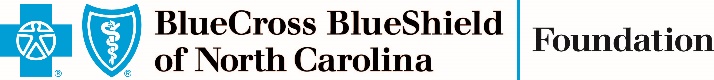 Applicant Organization (or Fiscal Sponsor):      End date of your organization’s fiscal year: (mm/dd/yyyy)       
List the current FY organizational budget and the income and expenses of your organization for the last two completed fiscal years as shown on IRS Form 990. If the latest 990 is not yet available, list the final income and expenditures reported on the previous year’s 990. 
Government entities (such as a health department) and educational institutions (such as a university) do not need to supply this information.If your organization has ended any of the past two fiscal years with a deficit, please provide an explanation for the deficit and indicate how the organization compensated for it. (Response limited to 500 characters – including spaces).
       Does the organization currently have an operating reserve?  Yes	  NoIf Yes, what is its amount?  $      How many months of operating support does this represent?     
Does the organization have an endowment or other funds not included in your annual budget?
  Yes	  No
If Yes, what is the current balance of those funds?  $     
If your organization conducts a certified public accounting audit, what was the date of your last audit (mm/dd/yyyy)?      If your organization does not conduct a financial audit, do you prepare financial statements (either certified by a public accountant or not)? Financial statements include a Statement of Financial Position (or Balance Sheet) listing assets and liabilities and a Statement of Activities (or Income Statement) listing revenues and expenditures.   Yes	  No
If No, can you tell us more about what internal controls do you have in place for financial management?  $     

Organization FinancialsOrganizational Financials TemplateOrganizational Financials TemplateOrganizational Financials TemplateOrganizational Financials TemplateCurrent FY Budget20  Actuals from 990Year 20  Actuals from 990Year 20  Support & RevenueContributions (Individual/Corporate)$     $     $     Foundation Grants$     $     $     Government Grants$     $     $     Fees$     $     $     Other$     $     $     TOTAL REVENUE$     $     $     ExpensesPrograms [insert specific, if applies]$     $     $     Programs [insert specific, if applies]$     $     $     Programs [insert specific, if applies]$     $     $     General Administration & Management$     $     $     Fundraising$     $     $     Other$     $     $     TOTAL EXPENSES$     $     $     Net Surplus/(Deficit)$     $     $     